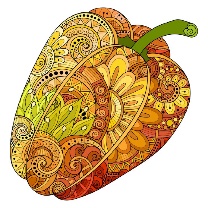 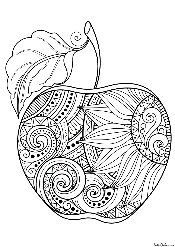 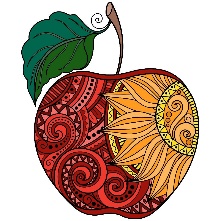 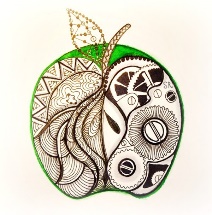 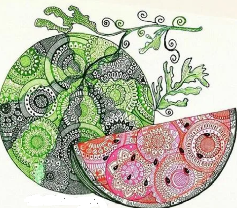 Межрегиональная викторина по биологии растений «Вершки и корешки» для воспитанников 5-7 лет(за каждый правильный ответ – 2 балла)На Руси растение называли зеленым кипятком, огонь-травой и даже ведьминым хлыстом. Природа уделила растению особое внимание.Древние греки считали плоды этого растения каплями крови богини любви Афродиты. Ботаники вообще называют его самым важным витаминным растением всей русской флоры.  Одного лишь витамина С в его плодах в 10 раз больше, чем в лимоне.Плод этого растения с ботанической точки зрения называют ягодой, а с бытовой и кулинарной точки зрения – это овощ. Особенности этого дерева в том, что древесина его очень прочна и не подвержена гниению, на зиму оно сбрасывает хвою.   Как называется это дерево? Ответ__________________________________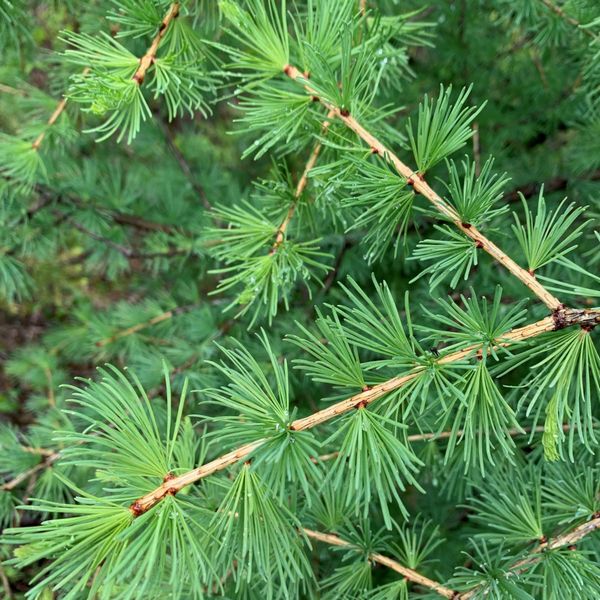 Растение, из листьев которого делали венки для награждения олимпийцев? Как называется это растение? Ответ__________________________________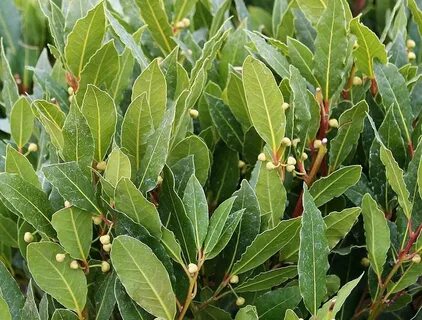 Плоды какого ягодного кустарника называют «северным виноградом»? Назовите кустарник. Ответ__________________________________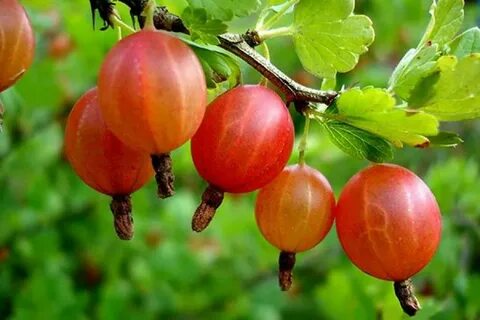 Чем полезна душистая черёмуха? Ответ__________________________________За какой ягодой пошли Митраша и Настя в сказке-были М. М. Пришвина «Кладовая солнца»? Ответ__________________________________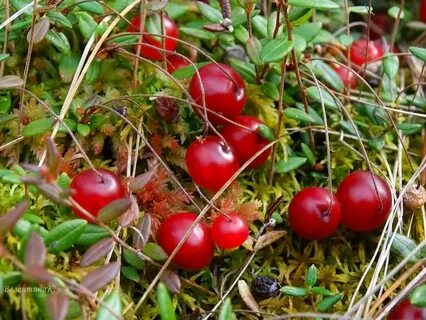 Какое дерево называют деревом лентяев? Как называется это дерево? Ответ__________________________________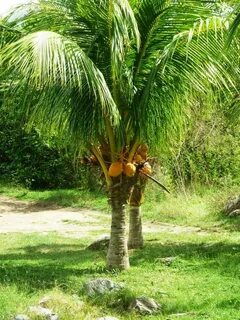 Какие ядовитые грибы можно узнать по бледно-зеленой шляпке, похожей снизу на гармошку? Как называется этот гриб? Ответ__________________________________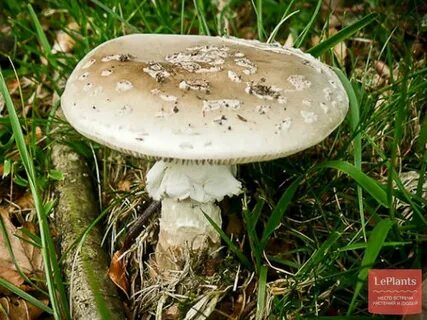 У этого гриба много названий: дедушкин табачок, галкина баня, чертов табачок. Какое настоящее на звание этого гриба? Ответ_______________________________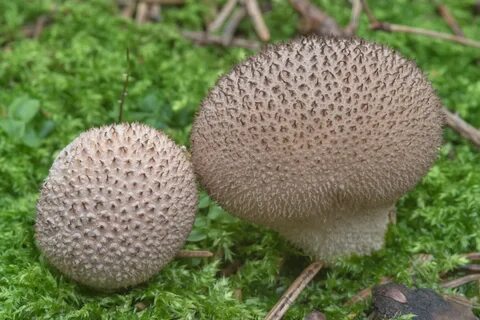 Как называются семена грибов? Ответ__________________________________Какой гриб называют лесным богатырем? Как называется этот гриб? Ответ__________________________________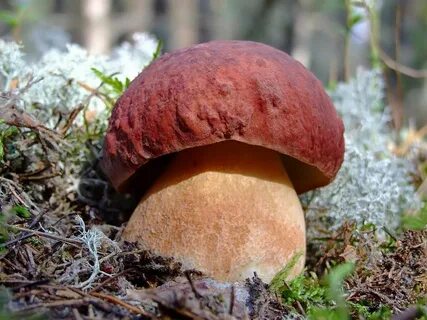 Какое растение является ценным кормовым растением для крупного рогатого скота? Как называется это растение? Ответ__________________________________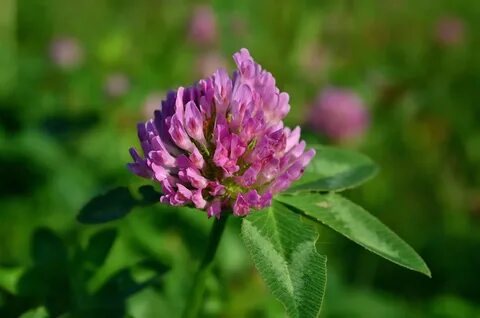 Творческое задание Нарисовать и подписать рисунок лекарственного растения (5 баллов)ФИО участника викторины, возраст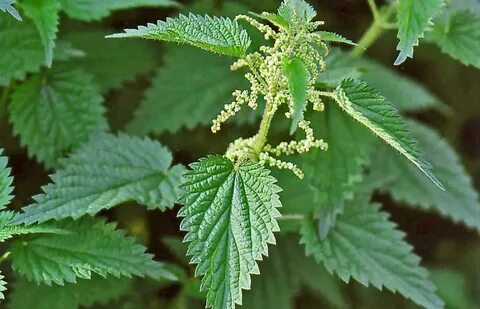 С одной стороны, она наделила его массой полезных свойств, которые широко применяются в медицине и косметологии, а с другой - оградила от лишних контактов с людьми и животными, наградив жалящими шипами: каждый похож на медицинскую ампулу, наполненную гистамином, холином и муравьиной кислотой, воздействие которых проявляется ощущением «ожога» в месте прикосновения к растению.  Какое это растение?Ответ__________________________________Кустарники хорошо разрастаются, а потому их часто выращивают в качестве живых изгородей. Это не только красиво, но ещё и надёжно – растения эти покрыты острыми колючками, и они так плотно переплетаются побегами, что через подобную изгородь пролезть вряд ли сможет даже самый упрямый злоумышленник. Это растение -?Ответ_________________________________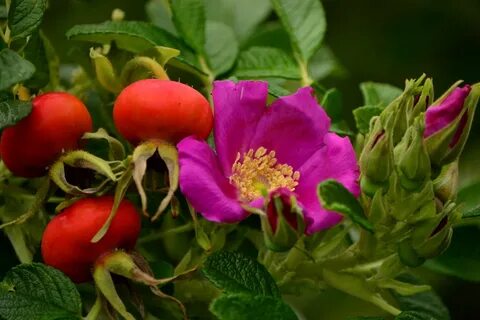 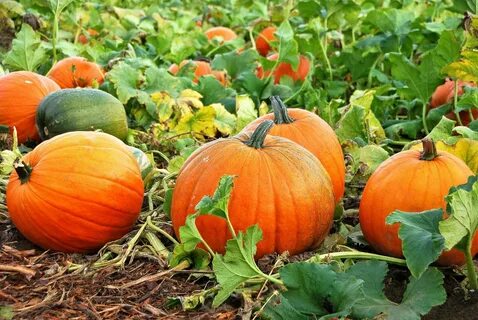 Даже есть наука, которая изучает этот овощ – кукурбитология. Из этого овоща на один известный праздник делают Джек-фонарь: в нем вырезают жуткие лица, а внутри на дно ставят свечу.Какое это растение?Ответ________________________________